Rekenaartoepassingstegnologie, Graad 10Junie 2017, Praktiese Eksamen MERKBLADNAAM: ______________________________  KLAS: _______	/ 120Vraag 1 – Totaal: 71Vraag 2 – Totaal: 24Vraag 3 – Totaal: 25Item / Kriteria   Item / Kriteria   Maks1_ InfoBrochure (Woordverwerking)1_ InfoBrochure (Woordverwerking)1_ InfoBrochure (Woordverwerking)1_ InfoBrochure (Woordverwerking)1.1PapiergroottePapiergrootte = A4 11.2Opskrif ‘Champion High — Walk / Run 2016’Font = Arial Black   20 pt 	21.3Prentjies van die skool en naelloperNaelloper voor die skool  Raampie om naelloper verwyder  Naelloper horisontaal geflip (hardloop na regs)  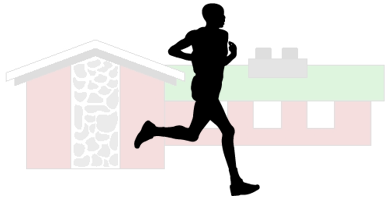 31.4Opskrif ‘Information Brochure’Na Heading 1-styl verander 11.5Paragraaf onder ‘Information Brochure’Hangende inkeping verwyder Lynspasiëring = 1.5 Groen verheldering verwyder 	[ Klik Dropdown by Text Highlight Color (in Font-groep)
 om ‘No Color’ te bevestig ]Paragraaf geskakeer  [ Aanvaar enige kleur ] Paragraafraam:	Ingevoeg 		Wydte = 2¼ pt 		Kleur = rooi 71.6Koppelteken onder ‘Background’Na en-streep verander 11.7Prentjie en eerste paragraaf onder ‘Bring a Bear’Teksomvou van prentjie na Square of Tight verander Prentjie teen regterkantlyn geskuif soos aangedui: 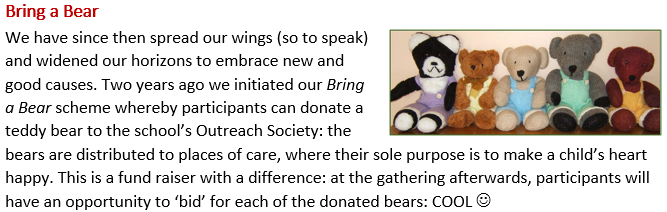 21.8Teks ‘High for our ... 4” high!’ onder ‘Bring a Bear’Wingdings 2, karakterkode 78  (  ) soos aangedui ingevoeg ‘Smart’ dubbelaanhalingsteken na 4 verwyder Enkele ‘straight’ aanhalingsteken in sy plek ingevoeg 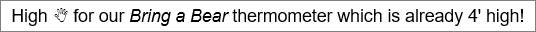 31.9Eerste paragraaf onder ‘Health Benefits’Stippelonderstreping (onder ‘make’) met dubbel-onderstreping vervang DRIE spelfoute reggemaak: [ Merk negatief: Maks 2, minus 1 vir elkeen NIE reggemaak nie ]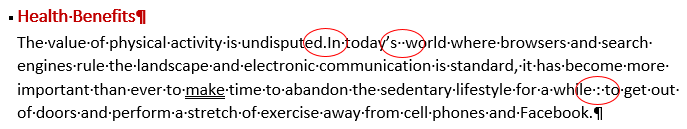 31.10Tabel onder ‘Records to Break’Hoogte van boonste ry = presies 0.8 cm Buiteraam is dikker as binnekantste raampies  	[ Kontroleer: binnekantste raampies nie verander nie ]Boonste ry verdeel – aparte sel vir 4e kolomopskrif geskep Opskrif ‘Time’ in 4e kolom se boonste sel gevoeg Boonste ry (‘Record Holders Time’) oor eerste 3 kolomme saamgevoeg  4e kolom geskakeer  selfde kleur as boonste ry 	[ Aanvaar enige kleur, solank dieselfde ]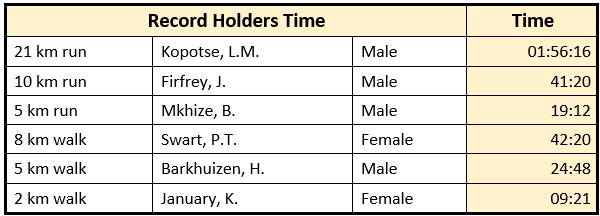 71.11Tabel onder ‘Six Main Events’Rigting van ‘LETTER’ verander soos aangedui ‘GROUP’ vertikaal in sel gestel 4e Kolom met opskrif ‘M / F’ is geskrap 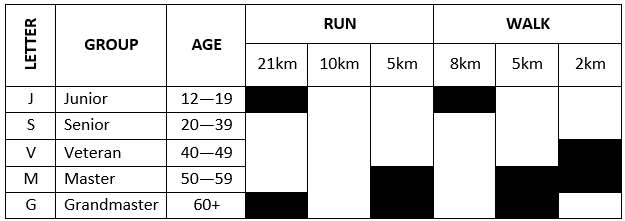 31.12Teks ‘22 January 2016’ onder ‘Fees’Sagte spasie tussen ‘22’ en ‘January’ met harde spasie vervang 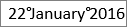 Gebruik Show/Hide om te kontroleer: 11.13Tabel onder ‘Walk / Run Basics’‘H2O’ verander na ‘H2O’ Walk / run tips gesorteer  	volgens aantal stemme 	in dalende orde 	[ -1 as boonste ry (‘Total Votes’) ook ingesorteer is.	Kontroleer dat ALBEI kolomme gesorteer is. Eerste 3 rekords: ]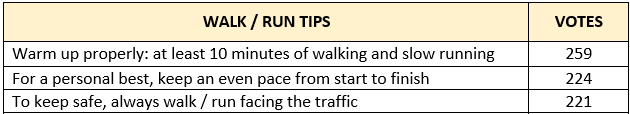 Formule in onderste, regterkantste sel:  =SUM(ABOVE) Getalformaat = 0  (d.i. geen desimale plekke) 	[ Antwoord = 2083 ]	61.14Blou teks onder ‘Registration and Starting Times’Twee paragrawe in enkele paragraaf saamgevoeg 	[ Show/Hide: kontroleer korrekte spasiëring tussen paragrawe ]‘Registration and Starting Times’ EN al die blou teks gekopieer 	na ’n gewone tekslêer (lêeruitbreiding = txt) 	in eksamengids, met lêernaam = Instructions 41.15Groen teks onder ‘Awards Function’Vier reëls as kolpunt-lys geformateer Kolpunt-karakter = Bullet.jpg Kolpunte teen linkerkantlyn 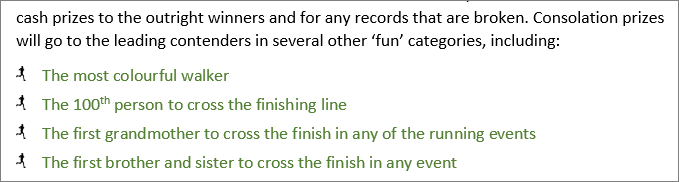 31.16Kolpunt-lys onder ‘Sequence of Events’Kolpunt-lys na genommerde lys verander 	[ Bevestig genommerde lys – nommers word grys as daarop klik ]Nommerformaat = 1), 2), 3) ... 5e item = Sponsor address and closing 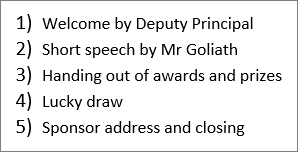 31.17Twee vorms onder ‘First Aid’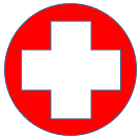 Wit kruis-shape geroteer soos aangedui Shapes gegroepeer 	[ Beweeg gegroepeerde grafika om te kontroleer of enkele geheel is ]21.18Blou teks onder ‘Key Personnel’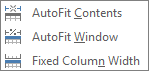 Al die blou teks na tabelformaat omgeskakel Geen teks-wrapping in enige sel 	[ Maklikste om AutoFit Contents te gebruik, maar moenie penaliseer as met die hand gedoen is nie ] 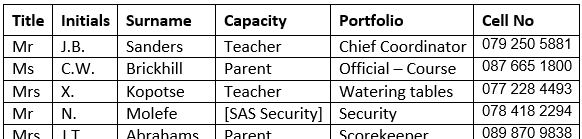 21.19Teks ‘Date: Tuesday, 31 05 2016’ onder ‘Closing’Italics verwyder Datum-veld se formaat verander na dddd, dd MMMM yyyy 	[ Aanvaar ook dddd, dd MMM yyyy;  d’s en y’e kan klein- of hoofletters wees; M’e moet hoofletters wees.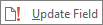 	Kontroleer dat veld: regsklik  	]21.20Lêernaam in HeaderLêernaam van dokument ingevoeg  as ’n veld in bladsy-opskrif  teen regterkantlyn [ Kontroleer dat veld. Aanvaar regsinlynstelling of gebruik van Tab, maar NIE spasiebalk. Maksimum van 2 punte as nie as veld ingevoeg nie ] 41.21Soek en vervangAl 3 voorkomste van ‘gathering’ vervang met ‘function’  	Al 3 in rooi [ TWEE/DRIE punte of GEEN punte ]  31.22BladsynommeringOutomatiese bladsynommering ingevoeg  in die bladsy-onderskrif  in die volgende formaat: 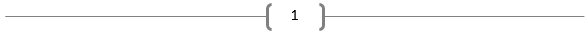 [ Geen punte as outomatiese bladsynommering nie gebruik ]31.23Appendix: Route MapBladsyonderbreking ingevoeg: ‘Appendix: Route Map’ boaan nuwe bladsy 	[ Show/Hide om te kontroleer dat Page Break (nie Enter) gebruik is ]Prent van kaart vanaf dokument Mapfile gekopieer 	en onder opskrif ‘Appendix: Route Map’ geplak 31.24SpelkontroleTwee spelfoute reggemaak: 	prevail, extraordinary [ TWEE punte of GEEN punte ]2TOTAAL71Item / KriteriaItem / KriteriaMaks2_Signup (Woordverwerking)2_Signup (Woordverwerking)2_Signup (Woordverwerking)2_Signup (Woordverwerking)2.1
–
2.2
2.11Algemene formatering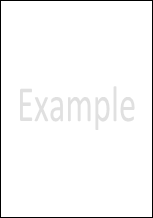 Bladsykleur verwyder Boonste kantlyn = 2 cm Watermerk bygevoeg 	Teks = Example 	Uitleg = horizontal 52.3Opskrif ‘Walk / Run 2016 – Entry Form’Met Small caps font-effek geformateer ‘Paragraph After’-spasiëring na 12 pt verander 22.4Drop CapVerander soos aangedui: 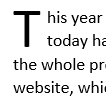 	‘Dropped’ (in teks, nie in kantlyn) 	Afstand vanaf teks = 0.15 cm 	Raam verwyder 	‘Drop’ 2 reëls [ Kies Drop Cap, gaan na Drop Cap-opsies om te bevestig dat nie per hand verander is nie ]42.5Sin ‘The closing date...’Sagte Enter ingevoeg: sin op volgende reël van selfde paragraaf 12.6Blou teks URL binne vorm ingeskuif sonder die gebruik van spasiebalk [ Enige geskikte tegniek, bv. Cut URL  regsklik vorm  Add Text  PasteStel linkertab by ± 7 cm en gebruik ditVerander verstek-tab (tans 3 cm) en gebruik ditGEEN punte as grootte of posisie van vorm verander is ]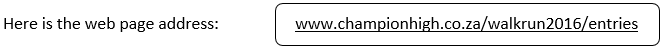 22.7Paragraaf ‘IMPORTANT: All entry fees ... in lieu of a receipt’Alle teks in paragraaf na hoofletters (uppercase) verander Karakterspasiëring van ‘IMPORTANT’ met 2 pt expand Regterkantste inkeping = 1 cm 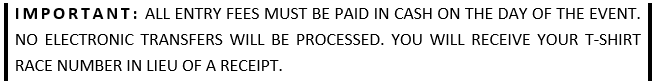 32.8Tabelstoppe: Groen teksLinkertabelstop (by 3 cm) na 2 cm geskuif 	[ Kan ook tab by 3 cm so los en linkertab by 2 cm stel ]Regtertabelstop by 8.5 cm na gesentreerde tabelstop verander Regtertabelstop gestel  by 15 cm  [ -1 as tabelstoppe nie konsekwent in al 7 reëls ]42.9SmartArt-diagram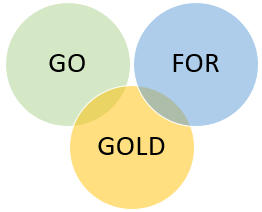 Een ‘shape’ bygevoeg 	Teks = ‘GOLD’ [ Moenie penaliseer as teks ‘GOLD’ nie onder ]22.10Teks ‘Cut here’Dotted leader (Leader # 2) by bestaande tabelstop by 17 cm gevoeg 1TOTAAL24Item / Kriteria   Item / Kriteria   Maks3_Entries (Sigblad)3_Entries (Sigblad)3_Entries (Sigblad)3_Entries (Sigblad)3.1
–3.4Algemene formateringWydte van kolom A verander (al die vanne sigbaar) 	[ Kontroleer:  Van der Merwe ]Hoogte van tweede ry = 35 Kolom F (Classification) versteek 	[ Kontroleer dat nie geskrap ]Opskrifte in selle A1:E2A1:E1	versmelt Sel C2	oriëntasie van teks = 0 grade Sel D2	woordomvou gebruik Sel E2	vertikaal gesentreer Raampie bo selle A2:E2 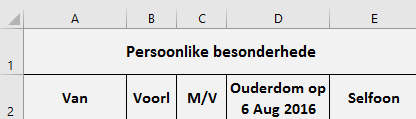 83.5Sel E3: JB Visser se selfoonnommerVertoon met 0 vooraan 	( 0733506633 )[ Aanvaar altwee metodes: verander na Text-formaat of net '0733506633 ]13.6Sel L4: Uitstaande bedrag vir R Mkhize= I4  + J4  – K4 	OF:  = SUM(I4:J4) – K4	[ Antw. = R18 ]Formule afgekopieer tot by sel L16 	43.7Sel D18: Totale bedrag deur al die deelnemers betaal= SUM   (K3:K16) As Currency (Rand) geformateer 	[ Antw. = R310 ][ Aanvaar ook 2 desimale plekke: R310.00 ] 33.8.1Sel K20: Ouderdom van jongste deelnemer= MIN  (D3:D16) 	OF:  = SMALL(D3:D16, 1)	[ Antw. = 14 ]23.8.2Sel K21: Gemiddelde ouderdom van deelnemers= AVERAGE   (D3:D16) As getal sonder desimale plekke geformateer 	[ Antw. = 34 ]33.9Sel D20: Skenking deur sakeman= SUM  (H3:H16)  * 5 	[ Antw. = R520 ]33.10Sel D23: DatumformaatSel geformateer as dd mmm yy  		OF:  dd mmmm yy	[ Vertoon as 31 May 16 ]1TOTAAL25